Publicado en Madrid el 29/07/2020 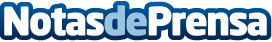 Royal Comunicación nombrado Facebook Prefered PartnerAdemás del destacado reconocimiento como Google Premier Partner, hoy se anuncia el nombramiento como Facebook Prefered PartnerDatos de contacto:Bárbara MoleroDigital Marketing Consultant608 020 520Nota de prensa publicada en: https://www.notasdeprensa.es/royal-comunicacion-nombrado-facebook-prefered Categorias: Comunicación Marketing Madrid E-Commerce http://www.notasdeprensa.es